Podmaniczky Evangélikus Általános Iskola Óvodája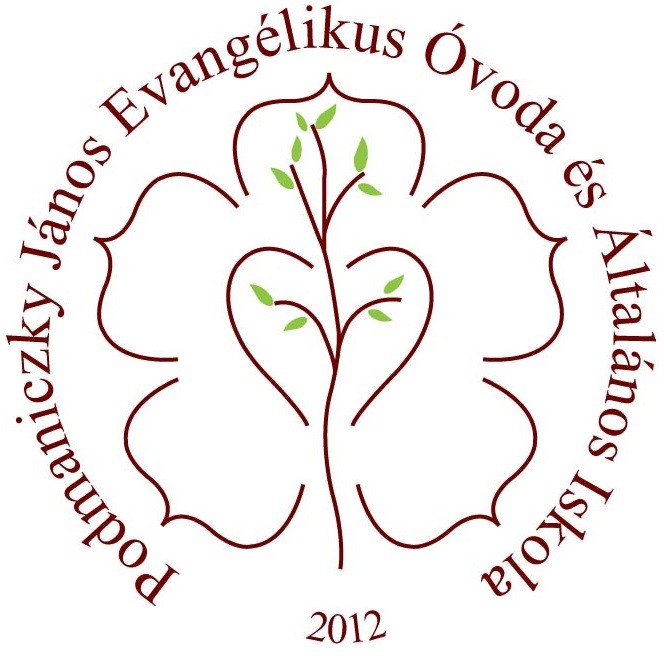 Telephely: 1173 Budapest, Gyökér u. 5. Tel: 256-0977 e-mail: ovoda@podi.huOM azonosító: 201745Adószám: 18293539-2-42SzándéknyilatkozatAlulírott arról nyilatkozom, hogy a 2024/2025 – as nevelési évben gyermekemet a Podmaniczky Evangélikus Általános Iskola Óvodájába szeretném beíratni.Szülő/gondviselő adatai:Név: ..................................................................................................Lakcím: .............................................................................................Telefon: …………………………………………………………….E-mail: ……………………………………………………………...Gyermek adatai:Név: ……………………………………………...............................Születési hely, idő:………………………………………………….Körzet szerinti (kötelező felvételt biztosító) óvoda adatai:Név: …………………………………………………………………Cím: …………………………………………………………………Budapest……………………………...	…………………………..…Szülő/Gondviselő aláírása